                       CAJA DE LAS FELICITACIONESObjetivo: manifestar al compañero la alegría por haber hecho algo bien.Actividad : durante la semana se guardan en una caja las felicitaciones escritas que los alumnos hacen a sus compañeros. El viernes se sacan y ellos las leen en voz alta.En familia : se procede de igual manera sólo que con los miembros de la familia.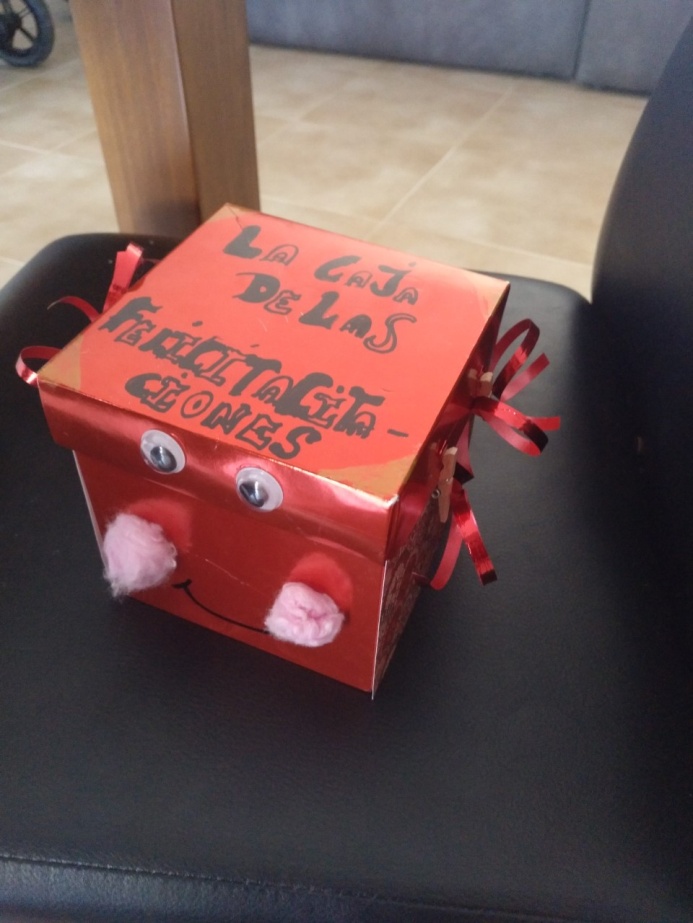 